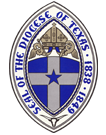 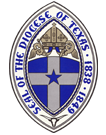 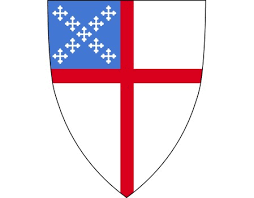 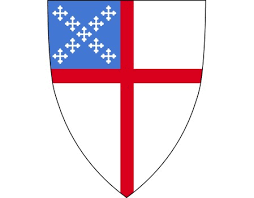 Hymn 423 St. Denio1 Immortal, invisible, God only wise, in light inaccessible hid from our eyes,
most blessed, most glorious, the Ancient of Days, almighty, victorious, thy great name we praise.2 Unresting, unhasting, and silent as light, nor wanting, nor wasting, thou rulest in might;
thy justice like mountains high soaring above thy clouds which are fountains of goodness and love.3 To all life thou givest, to both great and small; in all life thou livest, the true life of all;
we blossom and flourish, like leaves on the tree, then wither and perish; but nought changeth thee.4 Thou reignest in glory, thou rulest in light, thine angels adore thee, all veiling their sight;
all laud we would render: O help us to see ‘tis only the splendor of light hideth thee.                All hymns published with permission from the copyright holder through CCLI license.Celebrant	Blessed be God: Father, Son, and Holy Spirit.	People	Blessed be God, now and for ever. Amen. The Celebrant saysAlmighty God, to you all hearts are open, all desires known, and from you no secrets are hid: Cleanse the thoughts of our hearts by the inspiration of your Holy Spirit, that we may perfectly love you, and worthily magnify your holy Name; through Christ our Lord. Amen.Hymn S 280, Gloria in excelsis 	Sung by all Glory to God in the highest, and peace to his people on earth.             Lord God, heavenly King, almighty God and Father, 
we worship you, we give you thanks, we praise you for your glory.Lord Jesus Christ, only Son of the Father, Lord God, Lamb of God, 
you take away the sin of the world: have mercy on us; 
you are seated at the right hand of the Father: receive our prayer.For you alone are the Holy One, you alone are the Lord,  
you alone are the Most High, Jesus Christ, with the Holy Spirit, 
in the glory of God the Father. Amen.	Celebrant	The Lord be with you.	People 	And also with you.	Celebrant	Let us pray.O God, you declare your almighty power chiefly in showing mercy and pity: Grant us the fullness of your grace, that we, running to obtain your promises, may become partakers of your heavenly treasure; through Jesus Christ our Lord, who lives and reigns with you and the Holy Spirit, one God, for ever and ever. Amen.A reading from the Book of the Prophet Amos. [6:1a,4-7]Alas for those who are at ease in Zion, and for those who feel secure on Mount Samaria. Alas for those who lie on beds of ivory, and lounge on their couches, and eat lambs from the flock, and calves from the stall; who sing idle songs to the sound of the harp, and like David improvise on instruments of music; who drink wine from bowls, and anoint themselves with the finest oils, but are not grieved over the ruin of Joseph! Therefore they shall now be the first to go into exile, and the revelry of the loungers shall pass away.  	Reader  	The Word of the Lord.  	People   	Thanks be to God.Gradual Psalm 146  Lauda, anima mea1 Hallelujah! Praise the Lord, O my soul! *		I will praise the Lord as long as I live;	I will sing praises to my God while I have my being.2 Put not your trust in rulers, nor in any child of earth, *
for there is no help in them.3 When they breathe their last, they return to earth, *
and in that day their thoughts perish.4 Happy are they who have the God of Jacob for their help! *
whose hope is in the Lord their God;5 Who made heaven and earth, the seas, and all that is in them; *
who keeps his promise for ever;6 Who gives justice to those who are oppressed, *
and food to those who hunger.7 The Lord sets the prisoners free; the Lord opens the eyes of the blind; *
the Lord lifts up those who are bowed down;8 The Lord loves the righteous; the Lord cares for the stranger; *
he sustains the orphan and widow, but frustrates the way of the wicked.9 The Lord shall reign for ever, *
your God, O Zion, throughout all generations. Hallelujah!A reading from the first letter to Timothy. [6:6-19]There is great gain in godliness combined with contentment; for we brought nothing into the world, so that we can take nothing out of it; but if we have food and clothing, we will be content with these. But those who want to be rich fall into temptation and are trapped by many senseless and harmful desires that plunge people into ruin and destruction. For the love of money is a root of all kinds of evil, and in their eagerness to be rich some have wandered away from the faith and pierced themselves with many pains. But as for you, man of God, shun all this; pursue righteousness, godliness, faith, love, endurance, gentleness. Fight the good fight of the faith; take hold of the eternal life, to which you were called and for which you made the good confession in the presence of many witnesses. In the presence of God, who gives life to all things, and of Christ Jesus, who in his testimony before Pontius Pilate made the good confession, I charge you to keep the commandment without spot or blame until the manifestation of our Lord Jesus Christ, which he will bring about at the right time-- he who is the blessed and only Sovereign, the King of kings and Lord of lords. It is he alone who has immortality and dwells in unapproachable light, whom no one has ever seen or can see; to him be honor and eternal dominion. Amen. As for those who in the present age are rich, command them not to be haughty, or to set their hopes on the uncertainty of riches, but rather on God who richly provides us with everything for our enjoyment. They are to do good, to be rich in good works, generous, and ready to share, thus storing up for themselves the treasure of a good foundation for the future, so that they may take hold of the life that really is life.	Reader  	The Word of the Lord.  	People   	Thanks be to God.Hymn 705   Forest Green
1 As those of old their first fruits brought of vineyard, flock, and field
to God, the giver of all good, the source of bounteous yield,
so we today our first fruits bring, the wealth of this good land:
of farm and market, shop and home, of mind, and heart, and hand.2 A world in need now summons us to labor, love, and give;
to make our life an offering to God that all may live;
the Church of Christ is calling us to make the dream come true:
a world redeemed by Christ-like love, all life in Christ made new.Celebrant  The Holy Gospel of our Lord Jesus Christ according to Saint Luke. Celebrant  The Holy Gospel of our Lord Jesus Christ according to St Luke. [6:19-31]     People  Glory to you, Lord ChristJesus said, “There was a rich man who was dressed in purple and fine linen and who feasted sumptuously every day. And at his gate lay a poor man named Lazarus, covered with sores, who longed to satisfy his hunger with what fell from the rich man’s table; even the dogs would come and lick his sores. The poor man died and was carried away by the angels to be with Abraham. The rich man also died and was buried. In Hades, where he was being tormented, he looked up and saw Abraham far away with Lazarus by his side. He called out, `Father Abraham, have mercy on me, and send Lazarus to dip the tip of his finger in water and cool my tongue; for I am in agony in these flames.’ But Abraham said, `Child, remember that during your lifetime you received your good things, and Lazarus in like manner evil things; but now he is comforted here, and you are in agony. Besides all this, between you and us a great chasm has been fixed, so that those who might want to pass from here to you cannot do so, and no one can cross from there to us.’ He said, `Then, father, I beg you to send him to my father’s house-- for I have five brothers-- that he may warn them, so that they will not also come into this place of torment.’ Abraham replied, `They have Moses and the prophets; they should listen to them.’ He said, `No, father Abraham; but if someone goes to them from the dead, they will repent.’ He said to him, `If they do not listen to Moses and the prophets, neither will they be convinced even if someone rises from the dead.’”Celebrant The Gospel of the Lord.     People   Praise to you, Lord Christ.3 With gratitude and humble trust we bring our best to thee,
to serve thy cause and share thy love with all humanity.
O thou who gavest us thyself in Jesus Christ thy Son,
help us to give ourselves each day until life’s work is done.The Sermon									The Reverend Michael LongThe Nicene Creed   The People stand as they are ableWe believe in one God, the Father, the Almighty,
    maker of heaven and earth, of all that is, seen and unseen.We believe in one Lord, Jesus Christ, the only Son of God,
    eternally begotten of the Father, God from God, Light from Light,
    true God from true God, begotten, not made, 	of one Being with the Father.
    Through him all things were made.
    For us and for our salvation he came down from heaven:by the power of the Holy Spirit he became incarnate 
from the Virgin Mary, and was made man.        For our sake he was crucified under Pontius Pilate;
        he suffered death and was buried.
        On the third day he rose again in accordance with the Scriptures;
        he ascended into heaven and is seated 			at the right hand of the Father.    	He will come again in glory to judge the living and the dead,
        		and his kingdom will have no end.We believe in the Holy Spirit, the Lord, the giver of life,
    who proceeds from the Father and the Son.
    With the Father and the Son he is worshiped and glorified.
    He has spoken through the Prophets.
    We believe in one holy catholic and apostolic Church.
    We acknowledge one baptism for the forgiveness of sins.
    We look for the resurrection of the dead,
        	and the life of the world to come. Amen.
Prayers of the People The Leader and People pray responsively, standing or kneeling, as they are able.Father, we pray for your holy Catholic Church;
That we all may be one.Grant that every member of the Church may truly and humbly serve you;
That your Name may be glorified by all people.We pray for all bishops, priests, and deacons;
That they may be faithful ministers of your Word and Sacraments.We pray for all who govern and hold authority in the nations of the world;
That there may be justice and peace on the earth.Give us grace to do your will in all that we undertake;
That our works may find favor in your sight.Have compassion on those who suffer from any grief or trouble;
That they may be delivered from their distress.Give to the departed eternal rest.
Let light perpetual shine upon them.We praise you for your saints who have entered into joy;
May we also come to share in your heavenly kingdom.Let us pray for our own needs and those of others.We pray especially for	Jim Curran thru 2/27 	Patty	Maureen Curran thru 2/27 	RG Guthrie thru 2/27 	George Picken 		Jill Carol W thru 2/27 	Carol Guthrie thru 2/27	Jim Cauble  	Alicia	John Ragland thru 2/27		Karen Leitch thru 2/27  	Sarah Allen 	Dianne	Kristin	People of UkraineD Williams thru 2/27	David White thru 2/27 	Kris Picken 	Joey	Mark Milanovich 	Degeyter family Hervey  Leitch thru 2/27	Allan	Pat 	Martin Myers	Martha and familyAnd for those in the military	Brian	James	Kevin	Jarrod	Jonathan		Trever	Reid	Bryan	Chris	Eric	    All in harm’s wayWe pray for all who are travelling this week.We pray for all who have died, especially Morgan Wright 9/1  , Tony Adlerbert 9/1 , Bill Reiner9/1, Neil Gloier 9/6, and Queen Elizabeth II9/7.We pray in thanksgiving with Carol and Robert Winter (9/28) who celebrate their anniversary this week, and with Stacie McComas (9/25), Claire Harrah (9/26), and RG Guthrie (10/1) who celebrate their birthdays this week. Silence, during which the People may add their own petitions. The Celebrant concludes with this or some other Collect.Almighty God our heavenly Father, guide the nations of the world into the way of justice and truth, and establish among them that peace which is the fruit of righteousness, that they may become the kingdom of our Lord and Savior Jesus Christ. Amen.The Celebrant then says Let us confess our sins against God and our neighbor.Silence may be kept. The Minister and People then sayMost merciful God, we confess that we have sinned against you in thought, word, and deed, by what we have done, and by what we have left undone. We have not loved you with our whole heart; we have not loved our neighbors as ourselves. We are truly sorry and we humbly repent. For the sake of your Son Jesus Christ, have mercy on us and forgive us; that we may delight in your will, and walk in your ways, to the glory of your Name. Amen.The Celebrant says this absolutionAlmighty God have mercy on you, forgive you all your sins through our Lord Jesus Christ, strengthen you in all goodness, and by the power of the Holy Spirit keep you in eternal life. Amen.The Peace  	Celebrant  	The peace of the Lord be always with you.  	People   	And also with you.Ministers and People greet one another in the name of the Lord. Afterward the Celebrant saysWalk in love, as Christ loved us and gave himself for us, an offering and sacrifice to God.   Ephesians 5:2Hymn 625 Darwall’s 148th1 Ye holy angels bright, who wait at God’s right hand,
or through the realms of light fly at your Lord’s command,
assist our song, for else the theme too high doth seem for mortal tongue.2 Ye blessed souls at rest, who ran this earthly race
and now, from sin released, behold your Savior’s face,
his praises sound, as in his sight with sweet delight ye do abound.3 Ye saints, who toil below, adore your heavenly King,
and onward as ye go some joyful anthem sing;
take what he gives and praise him still, through good or ill, who ever lives!4 My soul, bear thou thy part, triumph in God above:
and with a well-tuned heart sing thou the songs of love!
Let all thy days till life shall end, whate’er he send, be filled with praise.Then all sing the DoxologyPraise God, from whom all blessings flow; praise him, all creatures here below; praise him above, ye heavenly host: praise Father, Son, and Holy Ghost.The Holy CommunionAll are invited to receive Holy Communion. The People stand, as they are able.  	Celebrant  	The Lord be with you.	People   	And also with you.  	Celebrant  	Lift up your hearts.	People   	We lift them to the Lord.  	Celebrant  	Let us give thanks to the Lord our God.	People   	It is right to give our thanks and praise.It is right, and a good and joyful thing, always and everywhere to give thanks to you, 
Father Almighty, Creator of heaven and earth.For by water and the Holy Spirit you have made us a new people in Jesus Christ our Lord, 
to show forth your glory in all the world.Therefore we praise you, joining our voices with Angels and Archangels and with all the company of heaven, who for ever sing this hymn to proclaim the glory of your Name:Sanctus and Benedictus Sung by allHoly, Holy, Holy Lord, God of power and might, heaven and earth are full of your glory. Hosanna in the highest. 
Blessed is he who comes in the name of the Lord. Hosanna in the highest.The people stand or kneel as they are able, and the Celebrant continuesHoly and gracious Father: In your infinite love you made us for yourself, and, when we had fallen into sin and become subject to evil and death, you, in your mercy, sent Jesus Christ, your only and eternal Son, to share our human nature, to live and die as one of us, to reconcile us to you, the God and Father of all.

He stretched out his arms upon the cross, and offered himself, in obedience to your will, a perfect sacrifice for the whole world.On the night he was handed over to suffering and death, our Lord Jesus Christ took bread; and when he had given thanks to you, he broke it, and gave it to his disciples, and said, “Take, eat: This is my Body, which is given for you. Do this for the remembrance of me.”After supper he took the cup of wine; and when he had given thanks, he gave it to them, and said, “Drink this, all of you: This is my Blood of the new Covenant, which is shed for you and for many for the forgiveness of sins. Whenever you drink it, do this for the remembrance of me.”Therefore we proclaim the mystery of faith:Celebrant and PeopleChrist has died. Christ is risen. Christ will come again.The Celebrant continuesWe celebrate the memorial of our redemption, O Father, in this sacrifice of praise and thanksgiving. Recalling his death, resurrection, and ascension, we offer you these gifts.Sanctify them by your Holy Spirit to be for your people the Body and Blood of your Son, the holy food and drink of new and unending life in him. Sanctify us also that we may faithfully receive this holy Sacrament, and serve you in unity, constancy, and peace; and at the last day bring us with all your saints into the joy of your eternal kingdom.
All this we ask through your Son Jesus Christ: By him, and with him, and in him, in the unity of the Holy Spirit all honor and glory is yours, Almighty Father, now and for ever. AMEN.The Celebrant saysAnd now, as our Savior Christ has taught us, we are bold to say,Celebrant and PeopleOur Father, who art in heaven, hallowed be thy Name, 
     thy kingdom come, thy will be done, on earth as it is in heaven. Give us this day our daily bread. And forgive us our trespasses, as we forgive those who trespass against us. And lead us not into temptation, but deliver us from evil. For thine is the kingdom, and the power, and the glory, for ever and ever. Amen.The Breaking of the Bread	The Celebrant breaks the consecrated Bread.  After a period of silence the Celebrant and People sing S-152	Celebrant	Alleluia. Christ our Passover is sacrificed for us;	People	Therefore let us keep the feast. Alleluia.Celebrant says the following InvitationThe Gifts of God for the People of God. Take them in remembrance that Christ died for you, and feed on him in your hearts by faith, with thanksgiving.Hymn 594 Cwm Rhondda1 Guide me, O thou great Jehovah, pilgrim though this barren land;
I am weak, but thou art mighty; hold me with thy powerful hand;
bread of heaven, bread of heaven, feed me now and evermore,
feed me now and evermore.2 Open now the crystal fountain, whence the healing stream doth flow;
let the fire and cloudy pillar lead me all my journey through;
strong deliverer, strong deliverer be thou still my strength and shield,
be thou still my strength and shield.
3 When I tread the verge of Jordan, bid my anxious fears subside;
death of death, and hell’s destruction, land me safe on Canaan’s side;
songs of praises, songs of praises, I will ever give to thee,
I will ever give to thee.Postcommunion prayer   Loving God, we give you thanks for restoring us in your image and nourishing us with spiritual food in the Sacrament of Christ’s Body and Blood. Now send us forth a people, forgiven, healed, renewed; that we may proclaim your love to the world and continue in the risen life of Christ our Savior. Amen.The Blessing  The Priest pronounces this or some other blessingMay God the Holy Trinity make you strong in faith and love, defend you on every side, and guide you in truth and peace; and the blessing of God Almighty, the Father, the Son, and the Holy Spirit, be among you, and remain with you always. Amen.  Hymn 494   Diademata1 Crown him with many crowns, the Lamb upon his throne;
Hark! how the heavenly anthem drowns all music but its own;
awake, my soul, and sing of him who died for thee,
and hail him as thy matchless King through all eternity.2 Crown him the Son of God before the worlds began,
and ye, who tread where he hath trod, crown him the Son of man;
who every grief hath known that wrings the human breast,
and takes and bears them for his own, that all in him may rest.3 Crown him the Lord of life, who triumphed over the grave,
and rose victorious in the strife for those he came to save;
his glories now we sing, who died, and rose on high,
who died, eternal life to bring, and lives that death may die.4 Crown him of lords the Lord, who over all doth reign,
who once on earth, the incarnate Word, for ransomed sinners slain,
now lives in realms of light, where saints with angels sing
their songs before him day and night, their God, Redeemer, King.5 Crown him the Lord of heaven, enthroned in worlds above;
crown him the King,to whom is given, the wondrous name of Love.
Crown him with many crowns, as thrones before him fall,
crown him, ye kings, with many crowns, for he is King of all.	Celebrant	Go in peace to love and serve the Lord. 	People	Thanks be to God. Layreaders—Linda and Jim DykeUshers—Margaret Thomas and Rachel BrysonAcolyte—Grady GonzalesVestry Person of the Day—Rachel BrysonAltar Guild—Diane Hays, Barbara DeHart, and Susan WallaceAltar flowers are given by Ellen LeeCoffee hour hosts—Patty Murphy and Rachel BrysonLA Care and the Community Kitchen have ongoing needs. Epiphany maintains the Community Kitchen the 1st & 3rd Thursday of each month. Bulletin and E-Star deadlines—Tuesday, 9 am. Contact Dianne Williams in the parish office with news.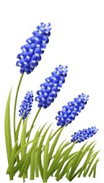 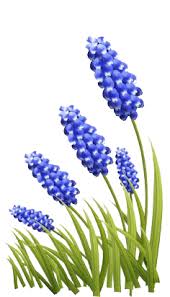 Our mission: To be part of God’s family, growing through worship and ministry by sharing Christ’s love with our community and beyond. Vision: to be a place where people find God’s purpose for their lives and become empowered by the Holy Spirit to make a difference in God’s world.	Priest-in-Charge	The Reverend Michael Long	Senior Warden	Linda Myers (Term ends 2023)	Junior Warden	Rachel Bryson (2024)	Vestry Member	Diane Langley (2023)		Vestry Member	Margaret Thomas (2023)	Vestry Member	Ryan (RG) Guthrie (2024)	Vestry Member	Sherry Musgrove (2024)	Vestry Member	Deana Geuther (2025)	Vestry Member	David Leitch (2025)	Vestry Member	Susan Wallace (2025)	Treasurer	Diane Hays	Acolyte Directors   	David Leitch, RG Guthrie	Music Directors   	Otis Maclay. Cranz Nichols	Saint Anne’s Guild   	Carol Weathers	Altar Guild   	Carol Weathers, Diane Hays		Daughters of the King   	Sandy Arrington	Sunday School Director   	Nancy Heuss	Editor of the E-Star, weekly newsletter   	Rufus Arrington	Parish Secretary/Office Manager   	Dianne Williams